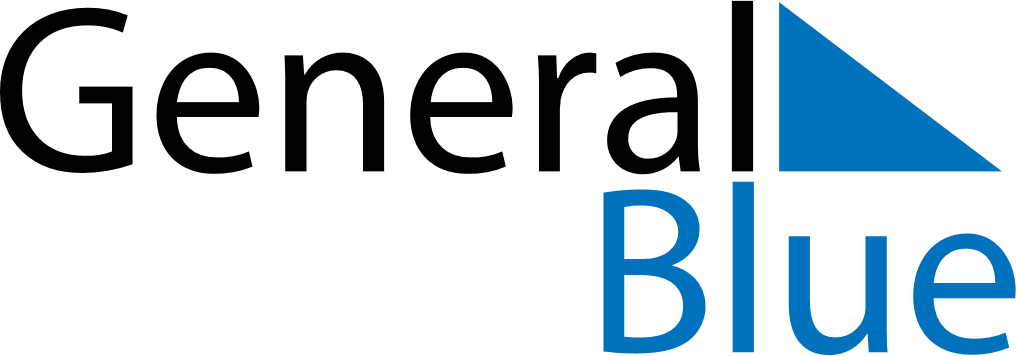 Weekly CalendarFebruary 22, 2021 - February 28, 2021Weekly CalendarFebruary 22, 2021 - February 28, 2021Weekly CalendarFebruary 22, 2021 - February 28, 2021Weekly CalendarFebruary 22, 2021 - February 28, 2021Weekly CalendarFebruary 22, 2021 - February 28, 2021Weekly CalendarFebruary 22, 2021 - February 28, 2021Weekly CalendarFebruary 22, 2021 - February 28, 2021MondayFeb 22MondayFeb 22TuesdayFeb 23WednesdayFeb 24ThursdayFeb 25FridayFeb 26SaturdayFeb 27SundayFeb 285 AM6 AM7 AM8 AM9 AM10 AM11 AM12 PM1 PM2 PM3 PM4 PM5 PM6 PM7 PM8 PM9 PM10 PM